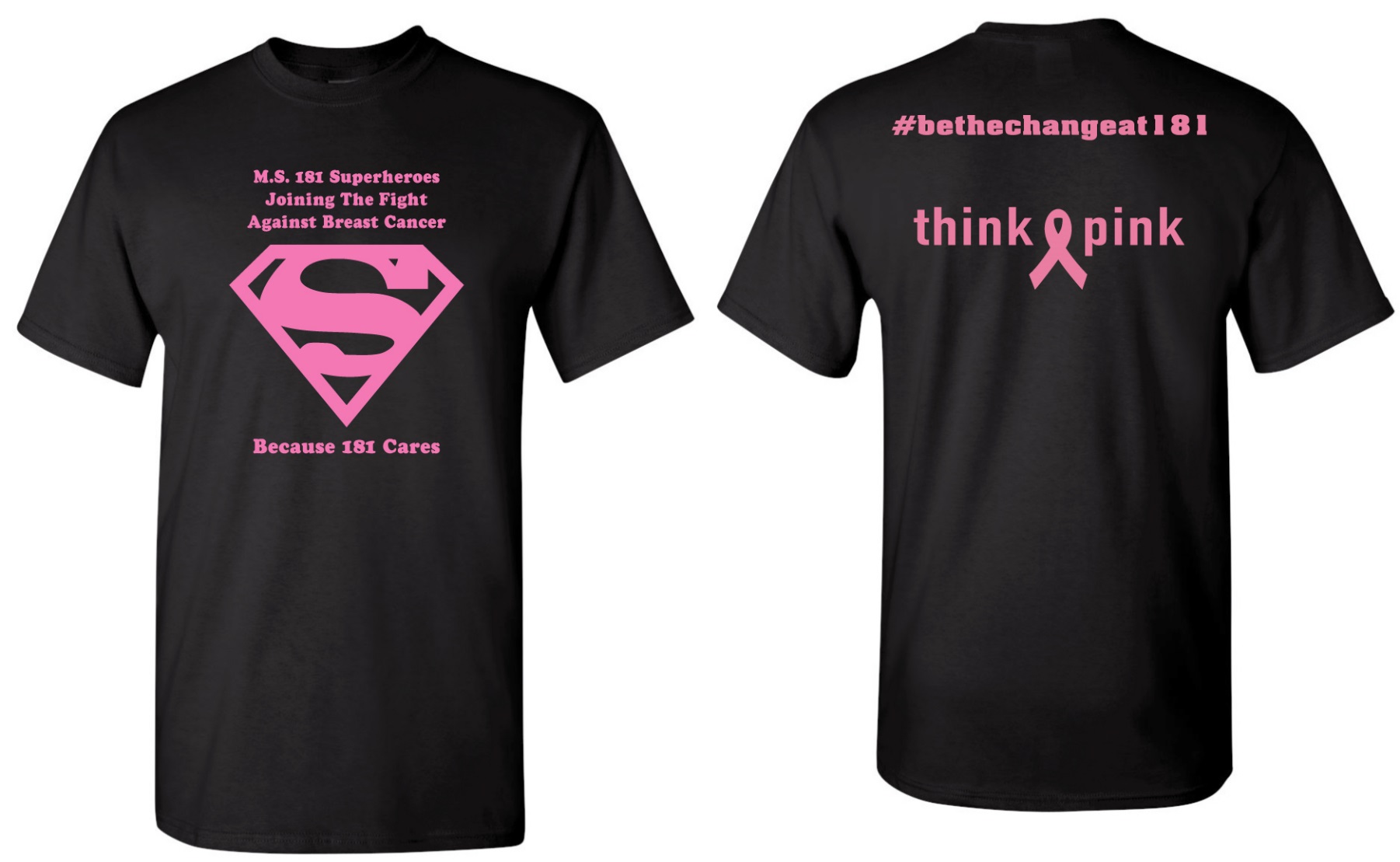 PURCHASE  YOUR M.S. 181Strides For Breast Cancer T-shirtMust Order BY:  October 7, 2019